Dilekçe Cevap Tarihi: 02/04/2019*İLGİLİ MAKAMA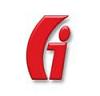 